ВТОРАЯ КОНФЕРЕНЦИЯ ВЫСОКОГО УРОВНЯ ПО АВИАЦИОННОЙ БЕЗОПАСНОСТИ (HLCAS/2)Монреаль, 29–30 ноября 2018 года[НАЗВАНИЕ ДОКУМЕНТА](Представлено [название государства])ИНФОРМАЦИОННЫЙ ДОКУМЕНТ1.	ВВЕДЕНИЕ1.1		…― КОНЕЦ ―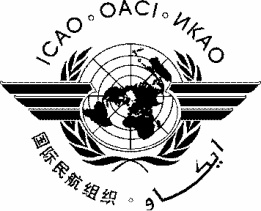 Международная организация гражданской авиацииHLCAS/2-IP/хх../../18ИНФОРМАЦИОННЫЙ ДОКУМЕНТHLCAS/2-IP/хх../../18Пункт 1 повестки дня.Угрозы и факторы риска для авиационной безопасностиПункт 2 повестки дня.Будущие подходы к управлению факторами риска для авиационной безопасностиПункт 3 повестки дня.Глобальный план обеспечения авиационной безопасности (ГПАБ)Пункт 4 повестки дня.Развитие взаимодействия с другими областями деятельностиПункт 5 повестки дня.Обеспечение устойчивости мер авиационной безопасностиАННОТАЦИЯ